Prof. Jagna Sokorska-Kwika 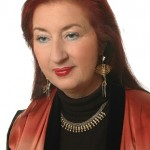 Jagna Sokorska–Kwika urodziła się w Warszawie w rodzinie o bogatych tradycjach muzycznych. Studiowała w Folkwang Musikhochschule w Essen w klasie śpiewu prof. 
E. Illerhaus oraz prof. R. Streich. Następnie kontynuowała studia w Akademii Muzycznej 
w Warszawie w klasie prof. N. Stano oraz prof. U. Trawińskiej-Moroz, którą ukończyła 
z wyróżnieniem. Uczestniczyła w kursach mistrzowskich u prof. U. Kushe w Waimarze.Współpracowała z Operą Narodową i Filharmonią Narodową w Warszawie oraz z Operą 
i Filharmonią w Lublinie. W latach 1982-1992 była solistką Musiktheather w Revier Gelsenkirchen i w tym okresie miała w repertuarze ponad 30 partii: od sopranu dramatycznego aż po koloraturę.Repertuar Jagny Sokorskiej–Kwika obejmuje również pieśni i muzykę oratoryjną, z którym występowała w Niemczech, Polsce, Włoszech, Grecji i Anglii.W latach 1985-1996 występowała na Bayreuther Festspielen oraz gościnie śpiewała 
w Operach w Hagen, Kaiserslautern i Essen. Była również zapraszana także na wiele festiwali w Niemczech (m.in. Weber Festspielen) i Austrii (m.in. Bregenzer-Feldkirch Festspielen).Nagrywała dla zarówno polskiego, jak i niemieckiego radia i telewizji.W latach 1992–2007 była wykładowcą w Folkwang Musikhochschule w Essen. Obecnie pod swoją opieką wokalną ma wielu solistów Opery Narodowej oraz Opery Kameralnej 
w Warszawie.Ważnym obszarem jej działalności edukacyjnej jest promocja młodych śpiewaków na licznych kursach które prowadzi w kraju i zagranicą. Jagna Sokorska-Kwika jest kontynuatorką tradycyjnej szkoły śpiewu “bel canto” i opiera się na metodach nauczania Ady Sari i Bogny Sokorskiej. Swe długoletnie doświadczenie pedagogiczne rozszerzyła 
o nowoczesne metody śpiewu uzupełniając je ruchem i technikami relaksacyjnymi.
